Дата проведения – 29.08.2019 годаМесто проведения : ДК «Орион» 10.00 -10.45  Регистрация участников конференции.10.00 -11.00   Работа выставочных площадок.11.00   Торжественное открытие педагогической                 конференции.Выступления:«Развитие системы образования Рузаевского муниципального района в контексте реализации национального проекта «Образование»: итоги и перспективы»  - Венера Раисовна Ларина, заместитель Главы Рузаевского муниципального района по социальным вопросам«Повышение качества образования в условиях дошкольного образовательного учреждения» - Москалева Екатерина Олеговна, заведующая структурного подразделения «Детский сад №114 комбинированного вида» МБДОУ «Детский сад «Радуга» комбинированного вида» Рузаевского муниципального района«Индивидуальная образовательная траектория педагога в условиях реализации регионального проекта «Учитель будущего» - Ермакова Марина Николаевна, учитель географии МБОУ «Средняя общеобразовательная школа №9» Рузаевского муниципального района«Современные возможности дополнительного образования: стратегия на развитие» - Бурдинова Наталья Анатольевна, директор МБУ ДО «Центр дополнительного образования детей «ЮНИТЭР» Рузаевского муниципального района«Патриотическое воспитание школьников - составляющее звено в реализации федеральных проектов» - Ермушев Виталий Михайлович, директор Центра гражданско-патриотических инициатив Рузаевского муниципального районаПриветственное слово почетных гостей.Церемония награждения педагогических работников.Музыкальное поздравление.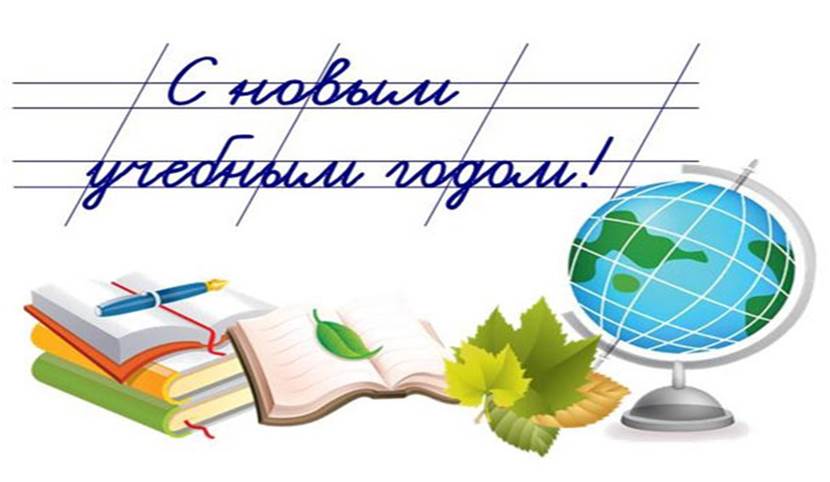 Программа августовской педагогической конференции работников образования«Развитие системы образования Рузаевского муниципального района в контексте реализации национального проекта «Образование»: итоги и перспективы»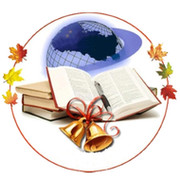 Рузаевка, 2019 г.